РЕШЕНИЕРассмотрев проект решения о внесении изменений в Решение Городской Думы Петропавловск-Камчатского городского округа от 26.04.2016 № 429-нд 
«О порядке организации мероприятий по охране окружающей среды в границах Петропавловск-Камчатского городского округа», внесенный Главой Петропавловск-Камчатского городского округа Брызгиным К.В., в соответствии со статьей 28 Устава Петропавловск-Камчатского городского округа Городская Дума Петропавловск-Камчатского городского округа РЕШИЛА:1. Принять Решение о внесении изменений в Решение Городской Думы Петропавловск-Камчатского городского округа от 26.04.2016 № 429-нд 
«О порядке организации мероприятий по охране окружающей среды в границах Петропавловск-Камчатского городского округа».2. Направить принятое Решение Главе Петропавловск-Камчатского городского округа для подписания и обнародования.РЕШЕНИЕот 28.08.2020 № 271-ндО внесении изменений в Решение Городской Думы Петропавловск-Камчатского городского округа от 26.04.2016 № 429-нд 
«О порядке организации мероприятий по охране окружающей среды в границах Петропавловск-Камчатского городского округа»Принято Городской Думой Петропавловск-Камчатского городского округа(решение от 26.08.2020 № 701-р)1. В части 1 статьи 3:1) пункт 3 изложить в следующей редакции:«3) разработка и принятие муниципальных правовых актов в сфере охраны окружающей среды, в том числе в целях предотвращения и ликвидации последствий причинения вреда окружающей среде;»;2) дополнить пунктом 12 следующего содержания:«12) определение на территории городского округа на землях, находящихся в собственности городского округа и не имеющих других законных правообладателей (землепользователей, землевладельцев, арендаторов), а также на землях, государственная собственность на которые не разграничена, мест временного накопления отработанных шин, покрышек.».2. Настоящее Решение вступает в силу после дня его официального опубликования.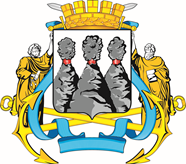 ГОРОДСКАЯ ДУМАПЕТРОПАВЛОВСК-КАМЧАТСКОГО ГОРОДСКОГО ОКРУГАот 26.08.2020 № 701-р31-я сессияг.Петропавловск-КамчатскийО принятии решения о внесении изменений 
в Решение Городской Думы Петропавловск-Камчатского городского округа от 26.04.2016 
№ 429-нд «О порядке организации мероприятий по охране окружающей среды в границах Петропавловск-Камчатского городского округа»Председатель Городской Думы Петропавловск-Камчатского городского округа Г.В. МонаховаГОРОДСКАЯ ДУМАПЕТРОПАВЛОВСК-КАМЧАТСКОГО ГОРОДСКОГО ОКРУГАГлаваПетропавловск-Камчатскогогородского округаК.В. Брызгин